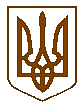 УКРАЇНАЧЕРНІГІВСЬКА МІСЬКА РАДАРОЗПОРЯДЖЕННЯ8 липня 2016 року			м.Чернігів		№ 232-рПро склад   конкурсної комісії щодопроведення конкурсів на правоукладення   договорів   орендиоб’єктів, що перебувають на балансіуправління освіти міської ради             На виконання вимог статті  9 Закону України «Про оренду державного та комунального майна», згідно з Порядком проведення конкурсу на право укладання договору оренди комунального майна у новій редакції, затвердженим рішенням міської ради від 26 червня 2012 року «Про внесення змін до Порядку проведення конкурсу на право укладання договору оренди  комунального  майна від 22 липня 2009 року (40 сесія 5 скликання)» (22 сесія 6 скликання) (далі – Порядок),  з метою підвищення ефективності орендних відносин:          1. Затвердити конкурсну комісію (далі – Комісія) щодо проведення конкурсів на право укладення договорів оренди на об’єкти комунальної власності, що перебувають на балансі управління освіти міської ради у складі:        2.   До  складу  комісії  включаються  представники  орендодавця  згідно  з   їхнім поданням.                 3. Комісії  у своїй роботі керуватися зазначеним вище Порядком. Протокол про результати конкурсу у триденний термін надавати фонду комунального майна міської ради на затвердження.        4. Визнати таким, що втратило чинність, розпорядження міського голови від 29.01.2015 № 18-р «Про склад конкурсної комісії щодо проведення конкурсів на право укладання договорів оренди об’єктів, що перебувають на балансі управління освіти міської ради».        5. Контроль за виконанням цього розпорядження покласти на першого заступника міського голови Шостака М. О.Міський голова                                                                           В. А. АтрошенкоЛюбухіна Ірина Анатоліївна- депутат міської ради, член постійної комісії міської ради  з  питань освіти, медицини, соціального захисту, культури, молодіжної політики та спорту, голова  комісіїПильникТетяна Григорівна- головний спеціаліст відділу орендних відносин та організації розрахунків фонду  комунального майна  міської  ради, секретар  комісіїДмитренкоАліна Вікторівна                       - спеціаліст І категорії централізованої бухгалтерії управління освіти міської радиЛисенкоОлена Юріївна- заступник начальника фінансового управління – начальник відділу фінансів підприємств комунальної власності та з питань нових форм господарювання фінансового управління  міської  радиТарасовецьОлександр МиколайовичЧерненокМаксим Петрович- депутат міської ради, голова постійної комісії міської ради з питань комунальної власності, бюджету та фінансів- депутат міської ради, голова постійної комісії міської ради з питань регламенту, законності, прав і свобод громадян та запобігання корупціїТимошенкоОлександр Володимирович- депутат міської ради, член постійної комісії міської ради з питань соціально-економічного розвитку, підприємництва, туризму та інвестиційної діяльності